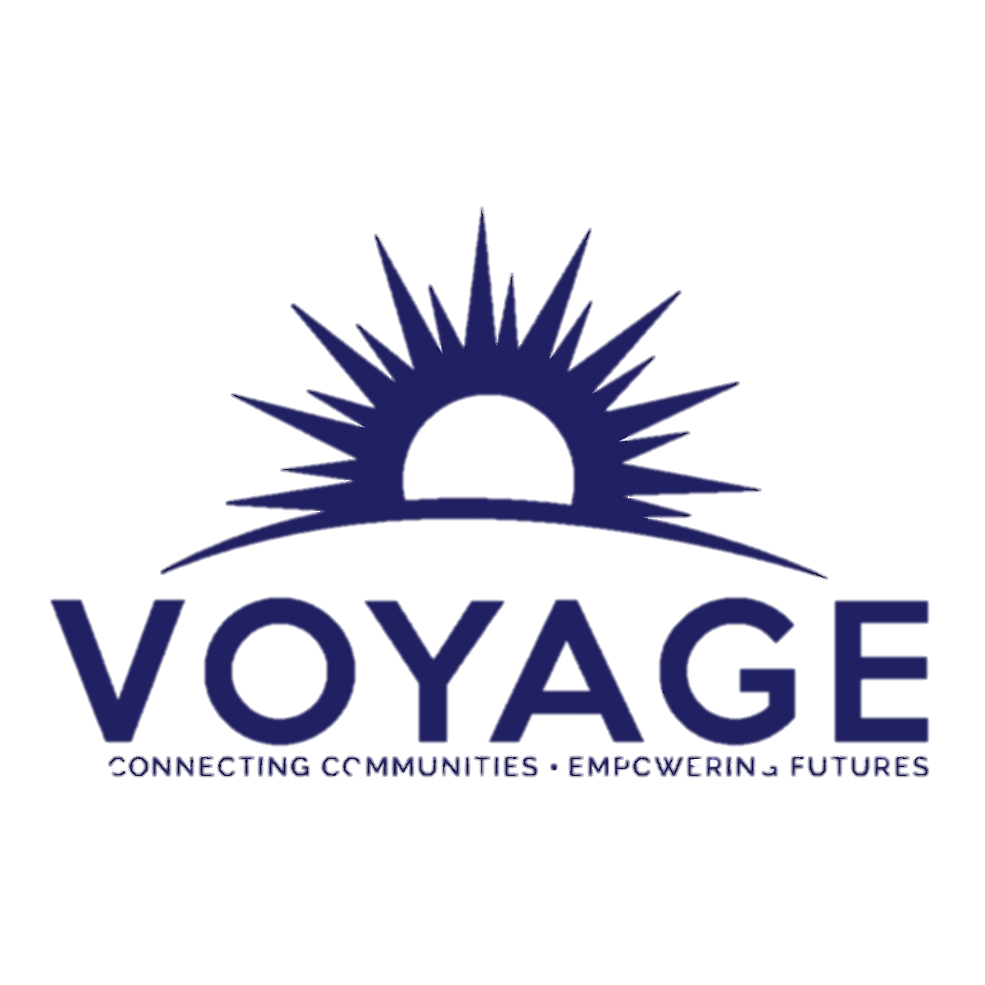 Voyage Family Profile SurveyContact Information:Parent or Guardian name___________________________________________Phone Number_______________________________________________________Email__________________________________________________________________Mailing Address______________________________________________________Physical Address_____________________________________________________How many people live within your house hold? _______________Please list ages of all individuals that live within the house hold__________________________________________________________________________________________________________________________________________________________________________________________________________________What is your current marital status? (Circle one) Single/ Never Married      Married      Partnered      Divorced      Widowed      SeparatedWhat race or races apply to your family make-up? (circle all that apply)Pacific Islander      African-American      White/non-Hispanic         Biracial      Asian      Hispanic      Other	If biracial, what is the racial make-up? __________________________________________Is the first primary caregiver in your house hold currently…. (Circle one)Employed      Unemployed      Part Time Student      Full Time Student      Disability      Job Training (if applicable) Is the second primary caregiver in your house hold currently…. (Circle one)Employed      Unemployed      Part Time Student      Full Time Student      Disability      Job Training What is your annual household income? ___________________________What is the highest level of education each primary caregiver has completed? (Circle one)Primary caregiver 1: Less than High School     Some High School      High School Graduate      GED      Vocational Training     Some College        College GraduatePrimary caregiver 2: Less than High School     Some High School      High School Graduate    GED      Vocational Training     Some College        College GraduateDo you need information on job training/ vocational school or higher education classes available to you (i.e. college, online courses, non-credit classes)? (Circle one)                       Yes      No If higher education courses were readily available, how likely would you be to enroll? (Circle one)Neutral      Not likely      Somewhat likely      Likely      Very likely If job training were readily available, how likely would you be to enroll? (Circle one)Neutral      Not likely      Somewhat likely      Likely      Very likely On a scale from 1-10 (10 being knowing the most) how knowledgeable do you feel you are about healthy living (i.e. nutritional diets, exercise, and happiness)?1	2	3	4	5	6	7	8	9	10	 (Circle one) Do you feel you could benefit from increased knowledge about the following topics? (Circle Yes or No for each)Relaxation techniques  	Yes      No   	Domestic/Emotional Abuse		Yes      No Depression			Yes      No   	Anxiety /Stress indicators 		Yes      NoHealthy Food 	 		Yes      No   	Exercise/ Recreation			Yes      No Hygiene 			Yes      No    	Sleep/Bed-Time Routines 		Yes      No  Substance Abuse  	 					Yes      NoAttention Deficit / Hyper-activity Disorder (ADD/ADHD) 	Yes      No  Discipline							Yes      NoSocial development						Yes      NoHow many times has your family moved in the past year?  (Since March 2011)  0	1	2	3	4	5 or more	(Circle one) Does your family currently have a stable and sustainable place to live?      Yes      NoAre any of these issues currently a concern for you? (Circle yes or no for each) Lack of child support 							Yes      NoLack of legal support (i.e. lawyer) for family court process 		Yes      NoCustody conflict between primary caregivers 			Yes      NoDo you think people in your community commonly feel unsafe or threatened in their homes or neighborhood?  (Circle one)           			  Yes      NoIs anyone in your immediate family incarcerated? (Circle one)                          Yes      No  *If yes, Circle how the incarceration has affected your family (Circle all that apply): Primary Care Giver with multiple incarcerations                 Have received services for incarceration   Child care has changed                                                                 Family income has changedHousing/residency has changed                                               Daily routine has changed There has been an increase in stress                                       Family relationships have changed Does your child have a mental or physical disability or receive any services at home or at school? (Circle one)                                   Yes      No	If yes, please list all disabilities _____________________________________________________________________________________________ __________________________________________________________________________________________________________________________________________________________________________________________________________________________________________________________________________________________Is reliable transportation accessible to you? (Circle one)                     Yes      NoAre you concerned about the following? (Circle Yes or No for each) Getting to and from work 									Yes      NoPicking up/drop off child at school/daycare 							Yes      NoTransportation to resource services (i.e. counseling services, health services)		Yes      NoTransport to and from food services (i.e. food banks, grocery stores)				Yes      NoAre any children living in your house hold involved in any of the following programs? (check all that apply)Kids Making ItDREAMS of WilmingtonCommunities in SchoolsIf your children are not currently involved, would you be interested in learning more about any of the following programs? (check all that apply)Kids Making ItDREAMS of WilmingtonCommunities in SchoolsDo you currently have health insurance? 						Yes      no	If so, what agency is your insurance with?Do you currently have dental insurance? 						Yes      no	If so, what agency is your insurance with?Do you currently have vision insurance? 						Yes      no	If so, what agency is your insurance with?Do you currently have a primary care doctor?					Yes      no	If so, what agency is your care with?For child:What is your current greatest concern about your child’s health?In regards to your child’s health, what would you like to work on to feel better?When was your child’s last doctor appointment?When was your child’s last dental appointment?Is your child exposed to second hand smoke?Does your child take any medications?							Yes      noIf yes, do you have difficulty getting the medications?                                                           Yes      no	If yes, what is the barrier?Do you have any questions about the medications?					Yes      noFor Adult:What is your current greatest concern about your health?In regards to your or your health, what would you like to work on to feel better?When was your last doctor appointment?When was your last dental appointment?Do you smoke or are you exposed to second hand smoke?Do you take any medications?								Yes      noIf yes, do you have difficulty getting your medications?                                                           Yes      no	If yes, what is the barrier?Do you have any questions about your medications?					Yes      no